21. februar – mednarodni dan maternih jezikovMetelkarji smo na mednarodni dan maternih jezikov v dveh oddelkih izpeljali izmenjavo knjig.7.b smo prijateljskem 4.a podarili knjige, ki jih več ne beremo.8.b pa je knjige podarila knjižničarka Zala iz krajevne knjižice v Škocjanu.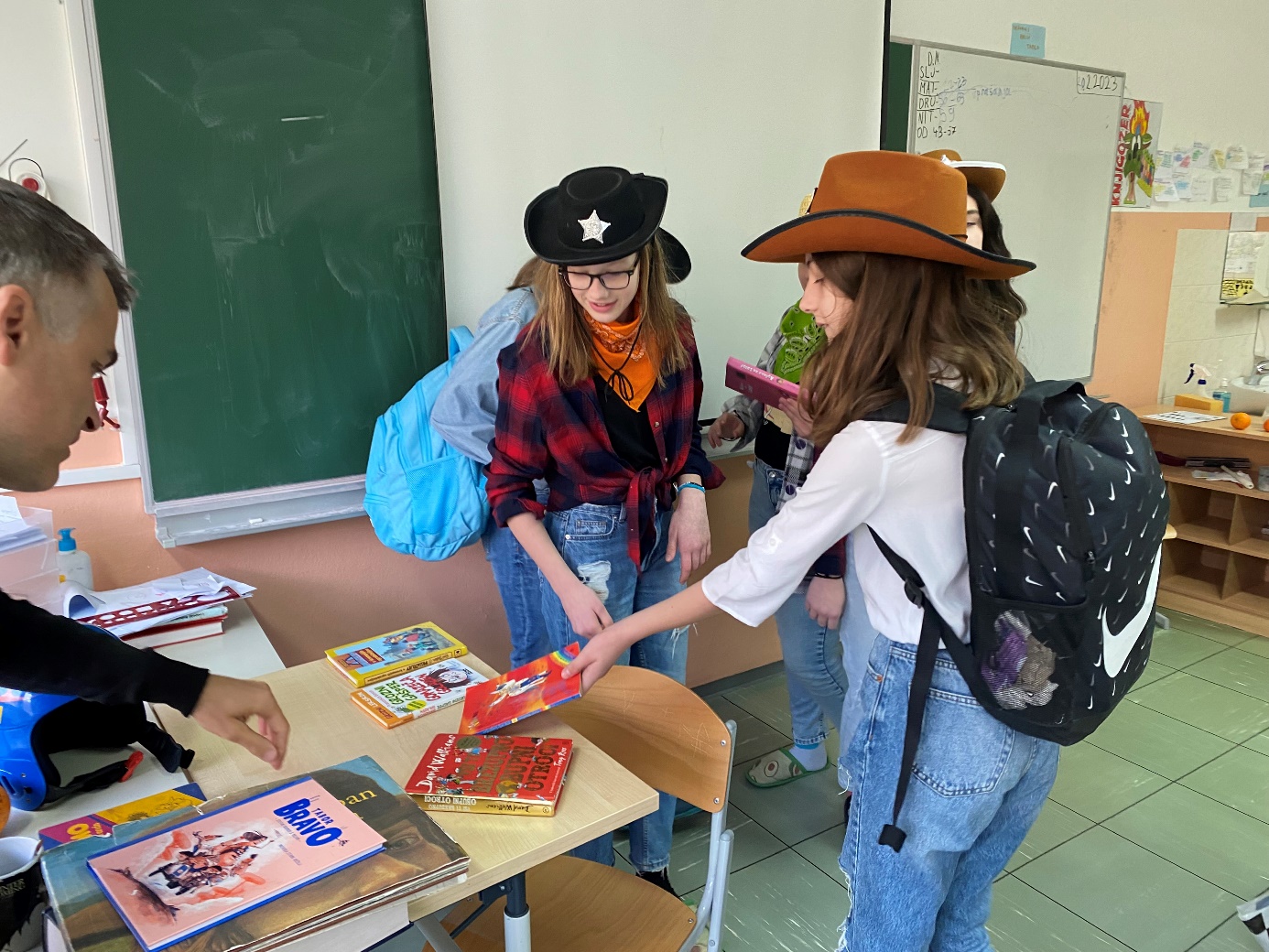 